Противопожарная служба-01 (112) Пожар в квартире.  позвони 	по 	телефону 	– 	01 	(112) 	в противопожарную 	службу 	и 	сообщи 	о случившемся; быстро выведи на улицу младших братьев и сестер, престарелых; туши пожар подручными средствами (водой, плотной мокрой тканью и т.п.);  во время пожара не открывай окна и двери, для уменьшения притока воздуха; если тебе не удается погасить пожар своими силами, немедленно покинь квартиру, закрыв за собой дверь; при невозможности выйти из квартиры через лестничные марши, используй балконную лестницу, а если ее нет, то выйди на балкон, закрыв плотно за собой дверь, и криками привлеки внимание прохожих. Горит телевизор. выключи телевизор из розетки;  сообщи о загорании в противопожарную службу по телефону – 01 (112); если после выключения горение не прекратилось, то залей телевизор водой через отверстия задней стенки, находясь при этом сбоку от него; чтобы не отравиться ядовитым дымом, немедленно выведи из квартиры детей младшего возраста и престарелых. Таким же образом действуй и при загорании 	других 	электрических приборов. Запах дыма в подъезде. позвони по 	телефону 	- 	01 	(112) 	в противопожарную службу;  если 	возможно, определи место горения (квартиру, 	почтовые ящики, мусоросборник и т.д.) 	и 	что 	горит (электропроводка,  пластмасса, 	вата, 	бумага, легковоспламеняющиеся жидкости и т.д.);  	постарайся потушить пожар подручными средствами; если из горящей квартиры зовут на помощь, при необходимости позови соседей (ломайте дверь); если пожар произошел не твоей квартире, и воспользоваться лестницей для выхода наружу из – за сильного задымления и огня невозможно, то останься в квартире. Во избежание отравления дымом, закрой щели дверей и вентиляционные отверстия мокрыми одеялами, полотенцами и т.п. По прибытии пожарных подразделений подойди к окну (выйди на балкон, лоджию), привлеки их внимание и попроси оказать вам помощь.  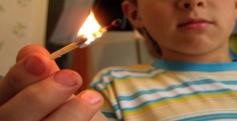 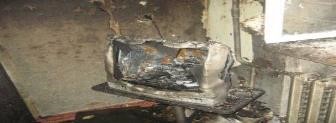 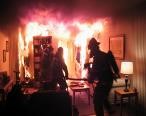 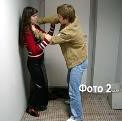 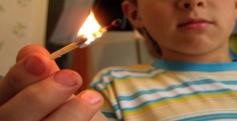 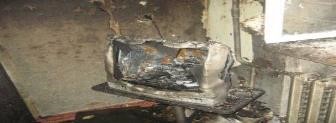 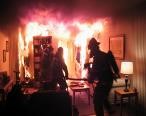 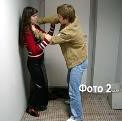 Запомни: для эвакуации при пожаре пользоваться лифтом опасно! Полиция-02 (112) Звонок в вашу квартиру. не открывай дверь, посмотри в глазок; если звонивший тебе не знаком и внушает подозрения, позвони соседям для наблюдения и подстраховки, в случае необходимости они вызовут полицию и придут на помощь; спроси через дверь о цели визита; если 	звонивший 	представился 	работником коммунальной службы: - сантехником, слесарем и т.п., то скажите ему, чтобы он приходил позже. Нападение в подъезде (лифте). подними шум, громко зови на помощь, стучи по стенам кабины лифта; защищай 	себя 	любым способом;  постарайся 	нажать кнопку «Вызов диспетчера».   	Диспетчер определит местонахождения лифта, вызовет полицию и организует помощь; после нападения немедленно сообщи о случившемся родителям. Взломана или открыта входная дверь квартиры. срочно вызови через соседей полицию; не входи в квартиру; проверь, не заходя в квартиру, есть ли там посторонние; если в квартире посторонние, то с помощью соседей или прохожих веди наблюдение за всеми выходами из квартиры (балкон, окна и т.д.);  Слышали шаги на площадке и чувствуете, что за дверью кто- то притаился.  позвони 	соседям, чтобы они 	посмотрели 	на постороннего в глазок; если у соседей глазок закрыт снаружи, то вызови полицию по телефону – 02 (112); позвони жильцам других этажей; в одиночку на площадку не выходи. Скорая медицинская помощь – 03 (112) по гражданской обороне и чрезвычайным ситуациям» 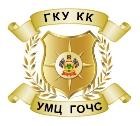 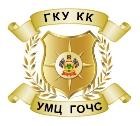 Аварийная газовая служба – 04 (112) Правила поведения детей  и подростков в чрезвычайных ситуациях г. Краснодар 2016 г. Государственное казенное учреждение Краснодарского края  «Учебно-методический центр  Отравление бытовым газом (дымом). удали пострадавшего из загазованной зоны; уложи пострадавшего, обеспечь покой, расстегни одежду, стесняющую дыхание, обеспечь приток свежего воздуха; укрой потеплее;  вызови по телефону скорую медицинскую помощь. Позови на помощь соседей; дай выпить пострадавшему, если он в сознании, большое количество чая. Отравление бытовым газом (дымом). удали пострадавшего из загазованной зоны; уложи пострадавшего, обеспечь покой, расстегни одежду, стесняющую дыхание, обеспечь приток свежего воздуха; укрой потеплее;  вызови по телефону скорую медицинскую помощь. Позови на помощь соседей; дай выпить пострадавшему, если он в сознании, большое количество чая. Отравление бытовым газом (дымом). удали пострадавшего из загазованной зоны; уложи пострадавшего, обеспечь покой, расстегни одежду, стесняющую дыхание, обеспечь приток свежего воздуха; укрой потеплее;  вызови по телефону скорую медицинскую помощь. Позови на помощь соседей; дай выпить пострадавшему, если он в сознании, большое количество чая. Отравление бытовым газом (дымом). удали пострадавшего из загазованной зоны; уложи пострадавшего, обеспечь покой, расстегни одежду, стесняющую дыхание, обеспечь приток свежего воздуха; укрой потеплее;  вызови по телефону скорую медицинскую помощь. Позови на помощь соседей; дай выпить пострадавшему, если он в сознании, большое количество чая. Кровотечение. Кровотечение. Кровотечение.  при сильном кровотечении наложи выше раны жгут и затяни его до полной остановки кровотечения, (подложи под жгут записку с указанием времени его наложения);  при сильном кровотечении наложи выше раны жгут и затяни его до полной остановки кровотечения, (подложи под жгут записку с указанием времени его наложения);  при сильном кровотечении наложи выше раны жгут и затяни его до полной остановки кровотечения, (подложи под жгут записку с указанием времени его наложения);  при сильном кровотечении наложи выше раны жгут и затяни его до полной остановки кровотечения, (подложи под жгут записку с указанием времени его наложения); Помни: жгут накладывается не более чем на 1 час летом и 30 минут зимой.  вызови скорую медицинскую помощь по телефону – 03 (112); Помни: жгут накладывается не более чем на 1 час летом и 30 минут зимой.  вызови скорую медицинскую помощь по телефону – 03 (112); 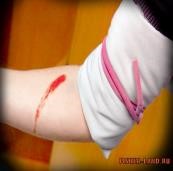  до прибытия врачей  наложи на рану давящую повязку.   до прибытия врачей  наложи на рану давящую повязку.   до прибытия врачей  наложи на рану давящую повязку.  Промывать рану Запрещается. Промывать рану Запрещается. Промывать рану Запрещается. Промывать рану Запрещается. Обморок. положи пострадавшего на спину, приподними ему ноги на 30 см. выше уровня тела; расстегни 	пострадавшему 	стесняющую одежду, обеспечь приток свежего воздуха; Запрещается: поднимать пострадавшего в вертикальное положение, давать нюхать нашатырный спирт, брызгать. водой, давать пощечины Обморок. положи пострадавшего на спину, приподними ему ноги на 30 см. выше уровня тела; расстегни 	пострадавшему 	стесняющую одежду, обеспечь приток свежего воздуха; Запрещается: поднимать пострадавшего в вертикальное положение, давать нюхать нашатырный спирт, брызгать. водой, давать пощечины Обморок. положи пострадавшего на спину, приподними ему ноги на 30 см. выше уровня тела; расстегни 	пострадавшему 	стесняющую одежду, обеспечь приток свежего воздуха; Запрещается: поднимать пострадавшего в вертикальное положение, давать нюхать нашатырный спирт, брызгать. водой, давать пощечины Обморок. положи пострадавшего на спину, приподними ему ноги на 30 см. выше уровня тела; расстегни 	пострадавшему 	стесняющую одежду, обеспечь приток свежего воздуха; Запрещается: поднимать пострадавшего в вертикальное положение, давать нюхать нашатырный спирт, брызгать. водой, давать пощечины Пищевое отравление. вызови скорую медицинскую помощь по телефону – 03 (112); сделай пострадавшему промывание желудка;  дай выпить большое количество воды, чтобы вызвать рвоту; напои теплым чаем, уложи в кровать до прибытия врача. Запах газа в квартире. Запах газа в квартире. Запах газа в квартире. 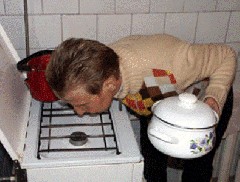 быстро 	перекрой кран подачи газа; открой все окна, двери 	для проветривания квартиры;  позвони по телефону – 04 (112) в аварийную газовую службу. 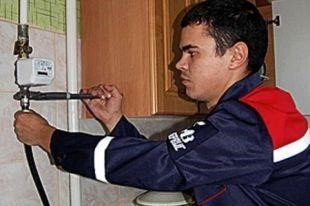 Помни: почувствовав запах газа (во избежание его взрыва), не включай освещение, не зажигай спичек, не применяй открытый огонь!  позвони по телефону – 04 (112) в аварийную газовую службу. Помни: почувствовав запах газа (во избежание его взрыва), не включай освещение, не зажигай спичек, не применяй открытый огонь!  позвони по телефону – 04 (112) в аварийную газовую службу. Помни: почувствовав запах газа (во избежание его взрыва), не включай освещение, не зажигай спичек, не применяй открытый огонь! 